Doc.dr. Alisa Hadžiabulić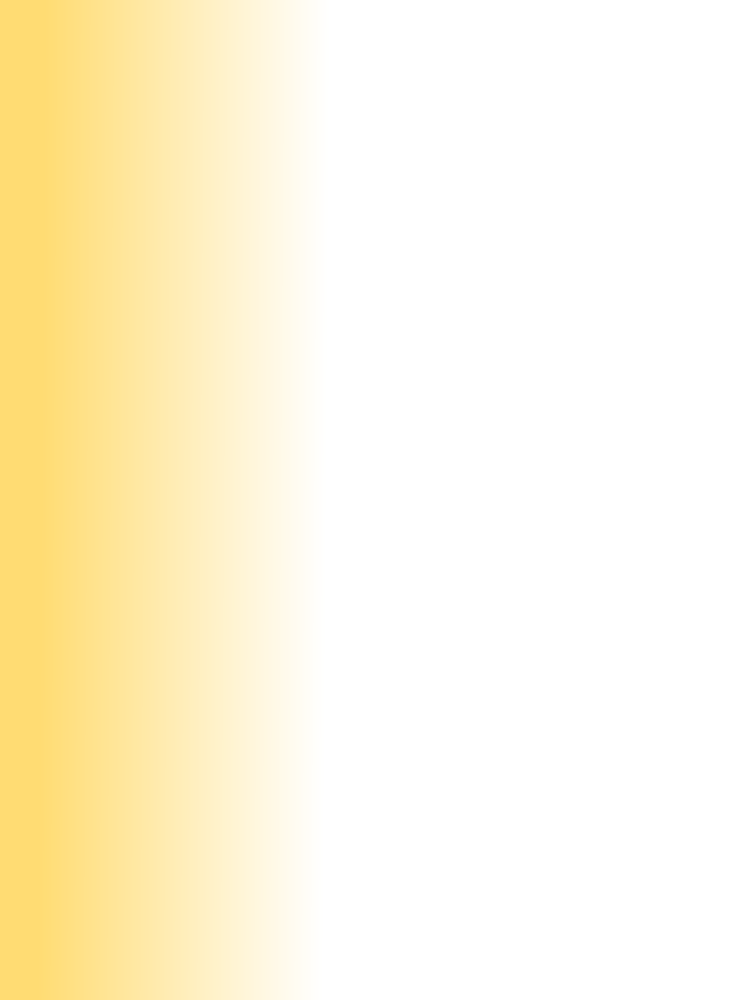 Opći podaciDatum i mjesto rođenja:04.03.1970., MostarZvanje: docente-mail: alisa.hadziabulic@unmo.batelefon:036 578 311ObrazovanjeDiplomski studij: Agromediteranski fakultet Univerzitet „Džemal Bijedić“ MostarPostdiplomski studij: Poljoprivredno-prehrambeni fakultet Univerziteta u Sarajevu, magistar poljoprivrednih nauka Doktorski studij: Agromediteranski fakultet Univerzitet „Džemal Bijedić“ Mostar, doktor nauka iz oblast poljoprivredeDatum i oblast posljednjeg izbora: juli 2017., „Ukrasno bilje i pejzažna arhitektura“Važnije publikacijeNaučni radovi:1. Temim E., Hadžiabulić A. (2012): „Valorization of greenery typology of landscape architecture from Ottoman period in Bosnia and Herzegovina“.23rd International scientific-experts congress on agriculture and food industry, Izmir/Turkey, September 27-29, 2012 -142 str.2. Hadžiabulić A., Avdić J. (2013): “Influence of growth retardants and type of substrate on height and number of flowers of Wax begonia (Begonia semperflorens Link&Otto)”. 24th International scientific-experts congress on agriculture and food industry, Sarajevo/BiH, September 25-28, 2012 -159 str.3. Dogan H., Ercisli, S., Jurikova, T.,  Temim E., Hadziabulic, A., Tosun, M., Narmanlioglu, H.K., Zia-Ul-Haq, M. (2014): Physicochemical and Antioxidant Characteristcs  of Fruits of Cape Goosberry (Physalis peruviana L.) from Turkey. Oxidation Communications 37, No 4, 899-909 (2014) 4. Sezen, I., Ercisli S., Cakir O., Kos A.,Temim E., Hadziabulic, A. (2015): Biodiversity and Landscape Use of sea Buckthorn (Hippohae rhamnoides L.) in the Coruh Valley of Turkey. Erwrbs-Obstbau. DOI 10.1007/s10341-014-0227-15.  Dorbić, Boris; Karlo, Tomislav; Gugić, Mirko; Friganović, Emilija; Šarolić, Mladenka; Delić, Žana; Temim, Elma; Hadžiabulić, Alisa. Istraživanje stavova o primjeni aromatičnih vrsta u vrtovima Drniša i okolice. // Glasnik zaštite bilja. 38 (2015) ; 6-14 (članak, znanstveni). URL link to work6. Temim, E., Leto, A., Hadžiabulić, S., Hadžiabulić, A., Dorbić, B. (2016): The effect of different dormancy breaking treatments of germination of Albizzia julibrisin seeds. Works of the Faculty of Agriculture and Food Sciences, University of Sarajevo, Vol. LXI, No.:66/1. 368-370